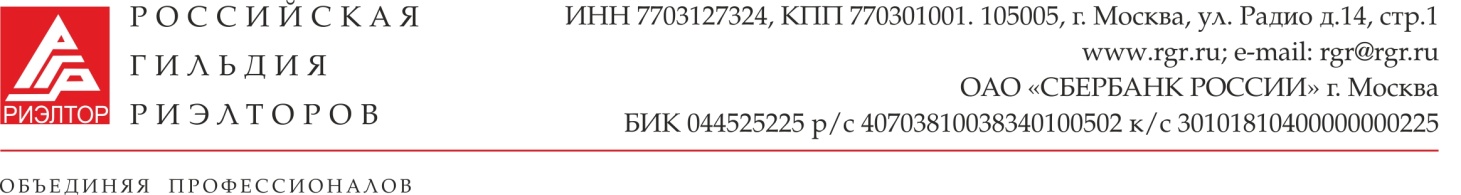 Состав Комитета по региональной политике РГР:
Руководитель: Виноградов Валерий Николаевич
Заместитель:  Унанян Арсен Гамлетович
Члены Комитета по региональной политике:Галеев Рустем Дамирович, Ликефет Андрей Львович, Бордюг Александр Анатольевич, Романова Алевтина Николаевна, Костюничев Дмитрий Владимирович, Егоров Вячеслав Александрович, Деркач Наталия Ройновна, Софронов Михаил Николаевич.ОТЧЕТ  РАБОТЫ  КОМИТЕТА  ПО РЕГИОНАЛЬНОЙ ПОЛИТИКЕ РОССИЙСКОЙ ГИЛЬДИИ РИЭЛТОРОВ Основные цели и задачи в деятельности комитета:Продвижение политики РГР в регионах.Помощь в развитии региональных объединений – членов РГР.Обобщение и распространение опыта региональных профессиональных объединений риэлторов.Содействие в создании новых профессиональных организаций риэлторов в регионах.Взаимодействие с региональными лидерами.Отчёт о работе комитета по региональной политике. За  2017-2018 г. г.За период с июля 2017 года по март 2018 года руководитель комитета Виноградов В. Н. посетил и провел встречи с коллегами из следующих регионов:Август 2017 года – Севастополь, Ассоциация риэлторов «Недвижимость Севастополя»Сентябрь 2017 года – Ростов «Конгресс успеха» Сентябрь 2017 года – Якутск, Якутская Региональная Гильдия Риэлторов.Октябрь 2017 года – Астрахань, Астраханская Гильдия Риэлторов.Ноябрь 2017 года – Сочи, Гильдия Риэлторов Сочи.Декабрь 2017 года – конкурс «Каисса», Санкт – Петербург.Декабрь 2017 года – Самара, Поволжский Форум недвижимостиФевраль 2018 года – Нижний Новгород, Нижегородская гильдия сертифицированных риэлторов.Февраль 2018 года – Сочи, Конгресс Сбербанка «Инновации в недвижимости».Февраль 2018 года – Санкт-Петербург, «День риэлтора»Март 2018 года – Казань, Конгресс Регионов.Март 2018 года-Владимир, Владимирская палата недвижимости, Владимирский Форум.Члены комитета присутствовали и активно участвовали во всех мероприятиях, проводимых в соответствии с планом основных мероприятий РГР на 2-е полугодие 2017 г. и 1-е полугодие 2018 гРуководитель (председатель) комитета
Виноградов Валерий Николаевич №п/пМероприятиеСроки, ИСПОЛНЕНИЕОтветственные исполнители1.Мониторинг  и анализ деятельности региональных объединений. В течение года,ВЫПОЛНЕНО Члены комитета, Исполнительная Дирекция 2. Участие в разрешении конфликтных ситуацийВ течение года,ВЫПОЛНЕНОЧлены комитета, Исполнительная Дирекция3.Обобщение опыта региональных объединений по различным видам деятельности и распространение их во все профессиональные объединения РГР.В течение года,ВЫПОЛНЕНОЧлены комитета, Исполнительная Дирекция4.Подготовка вопросов к рассмотрению на правлении РГР связанных с реализацией региональной политики РГР в регионахВ течение года, ВЫПОЛНЕНО ЧАСТИЧНОЧлены комитета5.Обеспечение содействия по реализации  намеченных мероприятий РГР в рамках регионовВ течение года, ВЫПОЛНЕНОЧлены комитета, Исполнительная Дирекция6.Консультации региональным Ассоциациям в подготовке и проведении семинаров, создании обучающих программ по вопросам организации профессиональной деятельности и  сертификации.В течение года,ВЫПОЛНЕНОЧлены комитета, Исполнительная Дирекция7.Подготовка предложений и рассмотрение на Правлении вопроса «О создании новых общественных объединений в регионах».В течение года,ВЫПОЛНЕНОЧлены комитета, Исполнительная Дирекция8.Содействие региональным Ассоциациям в расширении спектра оказываемых услуг членам данных объединений.В течение года, ВЫПОЛНЕНОЧлены комитета, Исполнительная Дирекция9.Взаимодействие с федеральными и региональными орга-нами законодательной государственной власти, затра-гивающими интересы риэлторов и рынка недвижимости в целом.В течение года,ВЫПОЛНЕНОЧлены комитета, Исполнительная Дирекция10.Разработка рекомендаций и распространение их в региональных организациях по развитию системы продвижения бренда РГР (через сайты, газеты, телевидение и т.д.).В течение года,ВЫПОЛНЕНО Члены комитета, Исполнительная Дирекция11.Разработка предложений и организация пресс-конференций и встреч руководства РГР, региональных лидеров, представителей власти, бизнеса, общественных организаций,  со средствами массовой информации. В течение года,ВЫПОЛНЕНОЧлены комитета, Исполнительная Дирекция12.Создание механизма регулярного обмена информационными материалами между РГР и региональными печатными изданиями.В течение года,НЕ ВЫПОЛНЕНОЧлены комитета, Исполнительная Дирекция13Участие в региональных мероприятиях РГР и Региональных объединенийВ течение года,ВЫПОЛНЕНОЧлены комитета, Исполнительная Дирекция14Формирование общероссийского календаря, региональных Форумов, Конференций и других значительных мероприятийВ течение года,ВЫПОЛНЕНОЧлены комитета, Исполнительная Дирекция15Подготовка и проведение секции в рамках Национального конгресса по недвижимостиВ течение года,ВЕДЕТСЯ РАБОТАЧлены комитета16Проведение совместной работы комитета по региональной политике и комитета по конкурсу «Профессиональное признание» по номинации «Лучшее профессиональное объединение РГР».В течение года,РАБОТА ВЕДЕТСЯЧлены комитета